 附件1：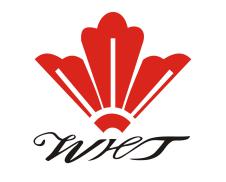 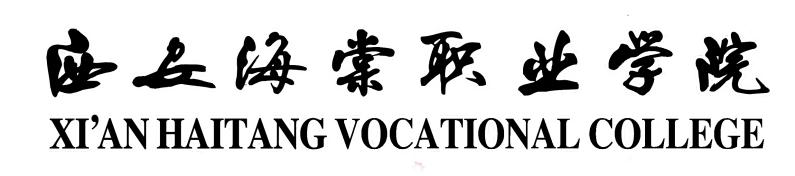 2017年勤工俭学名额分配表共青团西安海棠职业学院委员会   制序号学院名额1医学美容学院202医学技术学院203经济管理学院16全院合计56